с. ТюменцевоС целью организации транспортного обслуживания населения в муниципальном образовании Тюменцевский район Алтайского  края, в соответствии с Федеральным законом от 06.10.2003 N 131-ФЗ "Об общих принципах организации местного самоуправления в Российской Федерации", Федеральным законом от 10.12.1995 N 196-ФЗ "О безопасности дорожного движения", Федеральным законом от 13.07.2015 N 220-ФЗ "Об организации регулярных перевозок и багажа автомобильным транспортом и городским наземным электрическим транспортом в Российской Федерации и о внесении изменений в отдельные законодательные акты Российской Федерации", законом Алтайского  края от 05.05.2016 N 32-ЗС "Об организации транспортного обслуживания населения в Алтайском крае", руководствуясь Уставом муниципального образования Тюменцевский район Алтайского  края, ПОСТАНОВЛЯЮ:1. Утвердить Положение об организации регулярных перевозок пассажиров и багажа по муниципальным маршрутам на территории муниципального образования Тюменцевский район Алтайского  края (прилагается).2. Обнародовать настоящее постановление на официальном сайте Администрации Тюменцевского района Алтайского  края.3. Контроль за исполнением настоящего постановления возложить на и.о. заместителя главы Администрации Власову Л.В.Глава района 							Дитц И.И.Исп. Власова Л.В.Приложение N 1к ПостановлениюАдминистрации Тюменцевского районаот «___»_____2018 г. № ____ПОЛОЖЕНИЕОБ ОРГАНИЗАЦИИ РЕГУЛЯРНЫХ ПЕРЕВОЗОК ПАССАЖИРОВ И БАГАЖА ПО МУНИЦИПАЛЬНЫМ МАРШРУТАМ НА ТЕРРИТОРИИ МУНИЦИПАЛЬНОГО ОБРАЗОВАНИЯ ТЮМЕНЦЕВСКИЙ РАЙОН АЛТАЙСКОГО  КРАЯ1. Общие положения1.1. Настоящее Положение об организации регулярных перевозок пассажиров и багажа по муниципальным маршрутам на территории муниципального образования Тюменцевский район Алтайского  края (далее по тексту - Положение) регулирует отношения по организации регулярных перевозок пассажиров и багажа автомобильным транспортом (далее по тексту - регулярные перевозки), в том числе отношения, связанные с установлением, изменением, отменой муниципальных маршрутов регулярных перевозок, допуском юридических лиц и индивидуальных предпринимателей к осуществлению регулярных перевозок объектов транспортной инфраструктуры, а также с организацией контроля за осуществлением регулярных перевозок на территории муниципального образования Тюменцевский район Алтайского  края.1.2. Правовое регулирование Положения осуществляется в соответствии с Гражданским кодексом Российской Федерации, Федеральным законом от 06.10.2003 N 131-ФЗ "Об общих принципах организации местного самоуправления в Российской Федерации", Федеральным законом от 13.07.2015 N 220-ФЗ "Об организации регулярных перевозок и багажа автомобильным транспортом и городским наземным электрическим транспортом в Российской Федерации и о внесении изменений в отдельные законодательные акты Российской Федерации" (далее по тексту - Федеральный закон от 13.07.2015 N 220-ФЗ), Федеральным законом от 10.12.1995 N 196-ФЗ "О безопасности дорожного движения", другими федеральными законами, регулирующими отношения по организации регулярных перевозок, и принимаемых в соответствии с ними иных нормативных правовых актов Российской Федерации, законом Алтайского  края от 05.05.2016 N 32-ЗС "Об организации транспортного обслуживания населения в Алтайском крае", Уставом муниципального образования Тюменцевский район Алтайского  края.2. Основные понятия, используемые в настоящем Положении2.1. Основные понятия, используемые в настоящем Положении, применяются в значениях, указанных в Федеральном законе от 13.07.2015 N 220-ФЗ, а также иных нормативных правовых актах Российской Федерации, регулирующих порядок организации перевозок пассажиров.3. Полномочия по установлению, изменению, отмене муниципальных маршрутов регулярных перевозок в границах муниципального образования Тюменцевский район Алтайского  края3.1. Муниципальные маршруты регулярных перевозок в границах муниципального образования Тюменцевский район Алтайского  края устанавливаются, изменяются, отменяются Администрацией Тюменцевского района Алтайского  края (далее по тексту - Администрация района).3.2. Регулируемые тарифы на перевозки по муниципальным маршрутам регулярных перевозок на территории муниципального образования Тюменцевский район устанавливаются Администрацией района.4. Мероприятия по развитию регулярных перевозок на территории муниципального образования Тюменцевский район Алтайского  края4.1. Мероприятия, направленные на развитие регулярных перевозок, осуществляются с соблюдением следующих принципов:4.1.1. приоритет жизни и здоровья граждан, участвующих в дорожном движении, над экономическими результатами хозяйственной деятельности;4.1.2. приоритет публичных интересов над частными при формировании муниципальной маршрутной сети;4.1.3. обеспечение доступности объектов транспортной инфраструктуры для населения и субъектов экономической деятельности;4.1.4. развитие транспортной инфраструктуры муниципального района в соответствии с потребностями населения в передвижении и субъектов экономической деятельности в перевозке пассажиров и багажа на территории муниципального района;4.1.5. создание условий для управления транспортным спросом;4.1.6. обеспечение приоритета передвижения населения по отношению к передвижению транспортных средств;4.1.7. обеспечение приоритета сохранения либо изменения ранее открытых регулярных маршрутов перед открытием новых регулярных маршрутов;4.1.8. повышение эффективности функционирования действующей транспортной инфраструктуры.4.2. Мероприятия, направленные на развитие регулярных перевозок, включают в себя:4.2.1. разработку рациональных маршрутных схем, обеспечивающих транспортное сообщение по наикратчайшему пути следования транспортных средств от начального остановочного пункта через промежуточные остановочные пункты до конечного остановочного пункта;4.2.2. сбор сведений о пассажиропотоке;4.2.3. выбор вида регулярных перевозок;4.2.4. определение класса и предельно допустимого количества пассажирского транспорта, обеспечивающего безопасность дорожного движения и охрану окружающей среды от вредного влияния работы пассажирского транспорта общего пользования;4.2.5. определение социально значимых маршрутов;4.2.6. открытие новых, изменение или закрытие муниципальных маршрутов регулярных перевозок;4.2.7. формирование и ведение реестра муниципальных маршрутов регулярных перевозок;4.2.8. проведение открытого конкурса на право осуществления перевозок по маршруту регулярных перевозок;4.2.9. осуществление муниципального контроля за выполнением перевозчиками требований законодательства Российской Федерации, законов Алтайского  края, муниципальных нормативных правовых актов по вопросам организации транспортного обслуживания по муниципальным маршрутам.5. Критерии отнесения муниципальных маршрутов регулярных перевозок на территории муниципального образования Тюменцевский район Алтайского  края к социально значимым5.1. Муниципальный маршрут регулярных перевозок на территории муниципального образования Тюменцевский район Алтайского  края может быть отнесен к социально значимым в случае одновременного удовлетворения следующим критериям:5.1.1. маршрут включен в реестр муниципальных маршрутов регулярных перевозок в муниципальном образовании Тюменцевский район Алтайского  края;5.1.2. маршрут характеризуется низким пассажиропотоком, не позволяющим компенсировать затраты перевозчика по организации перевозок пассажиров на муниципальном маршруте;5.1.3. маршрут связывает между собой отдаленные населенные пункты и крупные пассажирообразующие пункты, места массового тяготения людей, социально-бытовых и культурных объектов, расположенных вдоль трассы маршрута;5.1.4. перевозка пассажиров осуществляется по тарифам, утвержденным Администрацией района.6. Установление, изменение муниципального маршрута регулярных перевозок6.1. Муниципальный маршрут регулярных перевозок в границах района устанавливается, изменяется Администрацией района по предложению юридического лица, индивидуального предпринимателя или уполномоченного участника договора простого товарищества, имеющих намерение осуществлять регулярные перевозки или осуществляющих регулярные перевозки по данному маршруту.6.2. Юридическое лицо, индивидуальный предприниматель или уполномоченный участник договора простого товарищества, предложившие установить или изменить муниципальный маршрут регулярных перевозок, представляют в Администрацию района заявление в письменной форме об установлении или изменении маршрута.6.3. Заявление об установлении маршрута включает в себя следующие сведения:1) номер и дата выдачи лицензии на осуществление деятельности по перевозкам пассажиров автомобильным транспортом;2) наименование (для юридического лица), фамилия, имя и, если имеется, отчество (для индивидуального предпринимателя), идентификационный номер налогоплательщика, почтовый адрес, контактные телефоны;3) наименование муниципального маршрута регулярных перевозок с указанием начального остановочного пункта и конечного остановочного пункта по данному маршруту;4) протяженность муниципального маршрута регулярных перевозок;5) места нахождения остановочных пунктов по муниципальному маршруту регулярных перевозок;6) наименования улиц населенных пунктов района, по которым предполагается движение транспортных средств между остановочными пунктами;7) классы транспортных средств, максимальное количество транспортных средств каждого из таких классов, а также максимальные высота, ширина и полная масса транспортных средств каждого из таких классов;8) экологические характеристики транспортных средств;9) планируемое расписание для каждого остановочного пункта по муниципальному маршруту регулярных перевозок.6.4. Заявление об изменении маршрута включает в себя следующие сведения:1) наименование (для юридического лица), фамилия, имя и, если имеется, отчество (для индивидуального предпринимателя), идентификационный номер налогоплательщика, почтовый адрес, контактные телефоны;2) регистрационный номер муниципального маршрута регулярных перевозок в реестре муниципальных маршрутов регулярных перевозок;3) предлагаемые изменения включенных в состав муниципального маршрута регулярных перевозок остановочных пунктов, а также улиц и автомобильных дорог, по которым предполагается движение транспортных средств между данными остановочными пунктами, расписания, классов транспортных средств, максимального количества транспортных средств каждого из таких классов или характеристик транспортных средств каждого из таких классов по максимальной длине.6.5. В случае, если заявление об установлении или изменении муниципального маршрута представлено уполномоченным участником простого товарищества, сведения, предусмотренные пунктами 6.3 - 6.4, указываются в отношении каждого участника простого товарищества. К указанному заявлению прилагается договор простого товарищества.6.6. Заявление об установлении или изменении муниципального маршрута регулярных перевозок и прилагаемые к нему документы представляются в Администрацию района непосредственно или направляются заказным почтовым отправлением с уведомлением о вручении. Допускается направление указанного заявления и прилагаемых к нему документов в форме электронных документов, подписанных электронной подписью любого вида.6.7. В течение трех дней со дня представления заявления об установлении или изменении муниципального маршрута регулярных перевозок и прилагаемых к нему документов Администрация района принимает решение о приеме указанного заявления и прилагаемых к нему документов либо в случае, если это заявление оформлено с нарушением требований, установленных пунктами 6.3 и 6.4 настоящего Положения, представлены не в полном объеме, решение о возврате указанного заявления и прилагаемых к нему документов с мотивированным обоснованием причин возврата.6.8. Предложение об установлении или изменении муниципального маршрута регулярных перевозок рассматривается районной транспортной рабочей группой с участием территориальных органов, уполномоченных на осуществление государственного контроля (надзора) в области безопасности дорожного движения, органа государственного транспортного контроля. Персональный состав районной транспортной рабочей группы определяется распоряжением Администрации района.6.9. Администрация района в срок, не превышающий сорока пяти дней со дня приема заявления об установлении или изменении муниципального маршрута регулярных перевозок, принимает распоряжение об установлении или изменении муниципального маршрута регулярных перевозок либо об отказе в установлении или изменении данного маршрута, руководствуясь решением районной транспортной рабочей группы по данному заявлению.6.10. О принятом решении, об установлении или изменении муниципального маршрута регулярных перевозок либо об отказе в установлении или изменении данного маршрута Администрация района в течение трех дней со дня принятия указанного решения уведомляет в письменной форме юридическое лицо, индивидуального предпринимателя или уполномоченного участника договора простого товарищества, предложивших установить или изменить муниципальный маршрут регулярных перевозок. В уведомлении об отказе в установлении или изменении муниципального маршрута регулярных перевозок указывается мотивированное обоснование причин отказа.6.11. Администрация района размещает на своем официальном сайте в информационно-телекоммуникационной сети "Интернет" информацию о принятом решении об установлении или изменении данного маршрута в течение трех дней со дня принятия этого решения.6.12. В случае принятия решения об установлении или изменении муниципального маршрута регулярных перевозок Администрация района в течение семи рабочих дней со дня принятия этого решения вносит сведения об установлении или изменении данного маршрута в реестр муниципальных маршрутов регулярных перевозок в муниципальном образовании Тюменцевский район Алтайского  края.6.13. Муниципальный маршрут регулярных перевозок считается установленным или измененным со дня внесения сведений о данном маршруте в реестр муниципальных маршрутов регулярных перевозок в муниципальном образовании Тюменцевский район Алтайского  края или изменения таких сведений в этом реестре.6.14. В случае возникновения чрезвычайной ситуации, вызвавшей временное ограничение движения транспортных средств по автомобильным дорогам, юридическое лицо, индивидуальный предприниматель или участники договора простого товарищества, осуществляющие регулярные перевозки по муниципальному маршруту регулярных перевозок, вправе изменить данный маршрут на срок до тридцати дней. Юридическое лицо, индивидуальный предприниматель или уполномоченный участник договора простого товарищества обязаны уведомить о таком изменении Администрацию района. Изменение муниципального маршрута регулярных перевозок на более длительный срок осуществляется в порядке, установленном пунктами 6.2 - 6.12 настоящего Положения.7. Основания для отказа в установлении или изменении муниципального маршрута регулярных перевозок7.1. Администрация района отказывает в установлении или изменении муниципального маршрута регулярных перевозок на основании решения районной транспортной рабочей группы по данному вопросу в случае, если:1) в заявлении об установлении или изменении данного маршрута указаны недостоверные сведения;2) данный маршрут не соответствует требованиям, установленным правилами обеспечения безопасности перевозок пассажиров и багажа автомобильным транспортом, утвержденными федеральным органом исполнительной власти, осуществляющим функции по выработке государственной политики и нормативно-правовому регулированию в сфере транспорта;3) техническое состояние улиц, автомобильных дорог, по которым проходит данный маршрут, не соответствует максимальной длине транспортных средств, которые предлагается использовать для осуществления регулярных перевозок по данному маршруту;4) экологические характеристики транспортных средств, которые предлагается использовать для осуществления регулярных перевозок по данному маршруту, не соответствуют требованиям, установленным законом или иным нормативным правовым актом Алтайского  края;5) отсутствие устойчивого пассажиропотока по маршруту следования;6) совпадение полностью (или частично) параметров предлагаемого к открытию или изменению муниципального маршрута с параметрами маршрутов, содержащихся в реестре муниципальных маршрутов регулярных перевозок в муниципальном образовании Тюменцевский район Алтайского  края;7) несоответствие расстояний между остановочными пунктами на маршруте установленным нормам.8. Отмена муниципального маршрута регулярных перевозок в границах муниципального образования Тюменцевский район Алтайского  края8.1. Муниципальный маршрут регулярных перевозок в границах муниципального образования Тюменцевский район Алтайского  края отменяется распоряжением Администрации района, руководствуясь решением районной транспортной рабочей группы, а также может быть отменен в случае прекращения действия свидетельства об осуществлении перевозок по муниципальному маршруту в порядке, предусмотренном статьей 29 Федерального закона от 13.07.2015 N 220-ФЗ.8.2. Администрация района, принявшая решение об отмене муниципального маршрута регулярных перевозок, уведомляет об указанном решении юридическое лицо, индивидуального предпринимателя, уполномоченного участника договора простого товарищества, осуществляющих регулярные перевозки по соответствующему маршруту, не позднее ста восьмидесяти дней до дня вступления указанного решения в силу.8.3. Муниципальный маршрут регулярных перевозок считается отмененным со дня исключения сведений о данном маршруте из реестра муниципальных маршрутов регулярных перевозок в муниципальном образовании Тюменцевский район Алтайского  края.9. Тарифы на регулярные перевозки по муниципальным маршрутамрегулярных перевозок9.1. Регулируемые тарифы на перевозки по муниципальным маршрутам регулярных перевозок в границах муниципального района устанавливаются органом государственной власти Алтайского  края, если иное не установлено законом Алтайского  края.9.2. Нерегулируемые тарифы на перевозки по муниципальным маршрутам регулярных перевозок устанавливаются юридическими лицами, индивидуальными предпринимателями или участниками договора простого товарищества, которым предоставлено свидетельство об осуществлении перевозок по соответствующим маршрутам.10. Организация регулярных перевозок по муниципальныммаршрутам с применением регулируемых тарифов10.1. В целях обеспечения доступности транспортных услуг для населения муниципального образования Тюменцевский район Алтайского  края Администрация района устанавливает муниципальные маршруты регулярных перевозок по регулируемым тарифам.10.2. Осуществление регулярных перевозок по регулируемым тарифам обеспечивается посредством заключения Администрацией района муниципальных контрактов в порядке, установленном законодательством Российской Федерации о контрактной системе в сфере закупок товаров, работ, услуг для обеспечения и муниципальных нужд, с учетом положений Федерального закона от 13.07.2015 N 220-ФЗ.10.3. Предметом муниципального контракта является выполнение юридическим лицом, индивидуальным предпринимателем, с которым заключен муниципальный контракт (далее по тексту - подрядчик), работ, связанных с осуществлением регулярных перевозок по регулируемым тарифам, в соответствии с требованиями, установленными муниципальным заказчиком.10.4. Документацией о закупках работ, связанных с осуществлением регулярных перевозок по регулируемым тарифам, либо муниципальным контрактом (в случае осуществления закупок таких работ у единственного подрядчика) устанавливаются:1) обязанность подрядчика перечислять полученную им плату за проезд пассажиров и провоз багажа заказчику или оставлять ее в своем распоряжении;2) назначение и размеры субсидий, которые будут предоставлены подрядчику в соответствии с муниципальным нормативным правовым актом в целях возмещения части затрат на выполнение таких работ;3) порядок оплаты муниципального контракта, исходя из фактически выполненного объема таких работ, но не превышающего объема работ, подлежащих выполнению в соответствии с контрактом, по цене единицы работы, предусмотренной контрактом.10.5. Если в соответствии с документацией о закупках работ, связанных с осуществлением регулярных перевозок по регулируемым тарифам, либо в соответствии с муниципальным контрактом (в случае осуществления закупок таких работ у единственного подрядчика) плата за проезд пассажиров и провоз багажа подлежит перечислению муниципальному заказчику, начальная (максимальная) цена муниципального контракта, цена муниципального контракта, заключаемого с единственным подрядчиком, формируется без учета указанной платы.10.6. Если документацией о закупках работ, связанных с осуществлением регулярных перевозок по регулируемым тарифам, или муниципальным контрактом (в случае осуществления закупок таких работ у единственного подрядчика) предусматривается предоставление подрядчику субсидий в целях возмещения части затрат на выполнение таких работ, начальная (максимальная) цена муниципального контракта, цена муниципального контракта, заключаемого с единственным подрядчиком, формируется с учетом указанных субсидий.10.7. Муниципальный заказчик выдает на срок действия муниципального контракта карты маршрута регулярных перевозок в соответствии с максимальным количеством транспортных средств, необходимых для исполнения соответствующего контракта.11. Организация регулярных перевозок по нерегулируемымтарифам11.1. Наряду с указанными в части 10 настоящего Положения маршрутами регулярных перевозок Администрация района устанавливает муниципальные маршруты регулярных перевозок для осуществления регулярных перевозок по нерегулируемым тарифам.11.2. Право осуществления регулярных перевозок по нерегулируемым тарифам по муниципальному маршруту регулярных перевозок подтверждается свидетельством об осуществлении перевозок по соответствующему маршруту регулярных перевозок и картами соответствующего маршрута регулярных перевозок.11.3. Карта муниципального маршрута регулярных перевозок выдается на каждое транспортное средство, используемое для регулярных перевозок по соответствующему маршруту. Количество таких карт должно соответствовать максимальному количеству транспортных средств, указанному в реестре муниципальных маршрутов регулярных перевозок в муниципальном образовании Тюменцевский район Алтайского  края.11.4. Свидетельство об осуществлении перевозок по муниципальному маршруту регулярных перевозок и карта соответствующего маршрута выдаются Администрацией района, установившей данный маршрут.11.5. Свидетельство об осуществлении перевозок по муниципальному маршруту регулярных перевозок и карты соответствующего маршрута выдаются по результатам открытого конкурса на право осуществления перевозок по маршруту регулярных перевозок (далее по тексту - открытый конкурс) при наличии хотя бы одного из следующих обстоятельств:1) данное свидетельство предназначено для осуществления регулярных перевозок по новому маршруту, за исключением маршрута, установленного в целях обеспечения транспортного обслуживания населения в условиях чрезвычайной ситуации;2) данное свидетельство предназначено для осуществления регулярных перевозок после прекращения действия свидетельства об осуществлении перевозок по маршруту регулярных перевозок в результате:- вступления в законную силу решения суда об аннулировании лицензии, имеющейся у юридического лица, индивидуального предпринимателя или хотя бы одного из участников договора простого товарищества, которым выдано данное свидетельство;- вступления в законную силу решения суда о прекращении действия данного свидетельства;3) в случае, если в отношении данного маршрута принято решение о прекращении регулярных перевозок по регулируемым тарифам и начале осуществления регулярных перевозок по нерегулируемым тарифам.11.6. Без проведения открытого конкурса свидетельство об осуществлении перевозок по муниципальному маршруту регулярных перевозок и карта соответствующего маршрута выдаются в случае, если они предназначены для осуществления регулярных перевозок:1) после прекращения действия ранее выданного свидетельства в результате вступления в законную силу решения суда:- об аннулировании лицензии, имеющийся у юридического лица, индивидуального предпринимателя или хотя бы одного из участников договора простого товарищества, которым выдано данное свидетельство;- о прекращении действия данного свидетельства;2) по маршруту регулярных перевозок, установленному в целях обеспечения транспортного обслуживания населения в условиях чрезвычайной ситуации.11.7. По результатам открытого конкурса свидетельство об осуществлении перевозок по маршруту регулярных перевозок и карты маршрута регулярных перевозок выдаются победителю этого конкурса, а в случае, если этот конкурс был признан не состоявшимся в связи с тем, что только одна заявка на участие в этом конкурсе была признана соответствующей требованиям конкурсной документации, юридическому лицу, индивидуальному предпринимателю или уполномоченному участнику договора простого товарищества, подавшим такую заявку на участие в открытом конкурсе.11.8. По результатам открытого конкурса свидетельство об осуществлении перевозок по маршруту регулярных перевозок и карты маршрута регулярных перевозок выдаются в течение десяти дней со дня проведения открытого конкурса на срок не менее чем пять лет. Если до истечения срока их действия не наступят обстоятельства, которые являются основанием для прекращения действия свидетельства, действие указанных свидетельств об осуществлении перевозок продлевается на срок не менее, чем пять лет. Количество таких продлений не ограничивается. Продление указанных свидетельств об осуществлении перевозок по маршруту регулярных перевозок и карт маршрута регулярных перевозок на меньший срок допускается в случае, если по истечении этого срока в соответствии с документом планирования регулярных перевозок предусматривается отмена маршрута регулярных перевозок.11.9. Без проведения открытого конкурса свидетельство об осуществлении перевозок по маршруту регулярных перевозок и карты маршрута регулярных перевозок выдаются один раз на срок, который не может превышать сто восемьдесят дней, в день наступления обстоятельств, которые явились основанием для их выдачи.11.10. Свидетельства об осуществлении перевозок по муниципальным маршрутам и карты маршрутов оформляются и переоформляются в порядке, предусмотренном Федеральным законом от 13.07.2015 N 220-ФЗ.11.11. Администрация района прекращает действие свидетельства при наличии хотя бы одного из обстоятельств, предусмотренных частью 1, 2 статьи 29 Федерального закона от 13.07.2015 N 220-ФЗ.11.12. Юридическое лицо, индивидуальный предприниматель или уполномоченный участник договора простого товарищества, которым выдано свидетельство об осуществлении перевозок по маршруту регулярных перевозок, вправе обратиться в Администрацию района с заявлением в письменной форме о прекращении его действия не ранее чем через тридцать дней с даты начала осуществления регулярных перевозок по маршруту регулярных перевозок. Администрация района размещает на своем официальном сайте в информационно-телекоммуникационной сети "Интернет" информацию о поступлении указанного заявления в течение десяти дней со дня его поступления.11.13. Администрация района обращается в суд с заявлением о прекращении действия свидетельства об осуществлении перевозок по маршруту регулярных перевозок при наступлении хотя бы одного из обстоятельств, указанных в части 5 статьи 29 Федерального закона от 13.07.2015 N 220-ФЗ.11.14. Действие карт маршрута регулярных перевозок прекращается со дня прекращения действия свидетельства об осуществлении перевозок по данному маршруту, а в случае, если регулярные перевозки осуществляются в соответствии с муниципальным контрактом, со дня прекращения действия данного контракта.11.15. Действие свидетельства об осуществлении перевозок по маршруту регулярных перевозок, действие карт маршрута регулярных перевозок, выданных для осуществления регулярных перевозок по нерегулируемым тарифам, приостанавливаются в случае приостановления действия лицензии на осуществление деятельности по перевозке пассажиров автомобильным транспортом.12. Изменение вида регулярных перевозок12.1. Изменение вида регулярных перевозок, осуществляемых по муниципальному маршруту регулярных перевозок, допускается при условии, если данное решение принимается Администрацией района.12.2. Администрация района, в случае принятия решения об изменении вида регулярных перевозок, уведомляет об этом решении юридическое лицо, индивидуального предпринимателя, уполномоченного участника договора простого товарищества, осуществляющих регулярные перевозки по соответствующему маршруту, не позднее ста восьмидесяти дней до дня вступления указанного решения в силу.12.3. Сведения об изменении вида регулярных перевозок вносятся в реестр муниципальных маршрутов регулярных перевозок в муниципальном образовании Тюменцевский район Алтайского  края в порядке, установленном законом или иным нормативным правовым актом Алтайского  края и настоящим Положением.13. Порядок проведения открытого конкурса на право осуществления перевозок по маршрутам регулярных перевозок13.1. Открытый конкурс на право осуществления перевозок по маршрутам регулярных перевозок проводится Администрацией района в соответствии с Положением, утвержденным постановлением Администрации района.14. Порядок оформления, переоформления свидетельства об осуществлении перевозок по маршруту регулярных перевозок14.1. Свидетельство об осуществлении перевозок по маршруту регулярных перевозок оформляется на бланке или в виде электронной карты.14.2. Бланк свидетельства об осуществлении перевозок по маршруту регулярных перевозок является документом строгой отчетности, защищенным от подделки.14.3. Форма бланка свидетельства об осуществлении перевозок по маршруту регулярных перевозок и порядок его заполнения утверждаются федеральным органом исполнительной власти, осуществляющим функции по выработке государственной политики и нормативно-правовому регулированию в сфере транспорта, с учетом положений Федерального закона от 13.07.2015 N 220-ФЗ.14.4. В свидетельстве об осуществлении перевозок по маршруту регулярных перевозок указываются следующие сведения:1) наименование уполномоченного органа местного самоуправления, выдавшего данное свидетельство;2) учетная серия и номер свидетельства об осуществлении перевозок по маршруту регулярных перевозок;3) регистрационный номер маршрута регулярных перевозок в реестре муниципальных маршрутов регулярных перевозок муниципального образования Тюменцевский район Алтайского  края;4) порядковый номер маршрута регулярных перевозок, который присвоен уполномоченным органом местного самоуправления, установившим данный маршрут;5) наименование маршрута регулярных перевозок в виде наименований начального остановочного пункта и конечного остановочного пункта по маршруту регулярных перевозок по данному маршруту;6) наименование, место нахождения (для юридического лица), фамилия, имя и, если имеется, отчество (для индивидуального предпринимателя), идентификационный номер налогоплательщика, который осуществляет перевозки по данному маршруту;7) наименования промежуточных остановочных пунктов по маршруту регулярных перевозок по данному маршруту;8) наименования улиц, автомобильных дорог, по которым предполагается движение транспортных средств между остановочными пунктами по маршруту регулярных перевозок;9) порядок посадки и высадки пассажиров (только в установленных остановочных пунктах или, если это не запрещено Федеральным законом от 13.07.2015 N 220-ФЗ, в любом не запрещенном правилами дорожного движения месте по маршруту регулярных перевозок);10) экологические характеристики транспортных средств, которые используются для перевозок по маршруту регулярных перевозок;11) виды транспортных средств и классы транспортных средств, которые используются для перевозок по маршруту регулярных перевозок, максимальное количество транспортных средств каждого класса;12) срок действия свидетельства об осуществлении перевозок по маршруту регулярных перевозок, если в соответствии с Федеральным законом от 13.07.2015 N 220-ФЗ оно выдано на ограниченный срок;13) характеристики транспортных средств, влияющие на качество регулярных перевозок, если такие характеристики предусмотрены муниципальным контрактом, требованиями к осуществлению регулярных перевозок по нерегулируемым тарифам либо конкурсной заявкой юридического лица, индивидуального предпринимателя или уполномоченного участника договора простого товарищества, которым выдается свидетельство об осуществлении перевозок по маршруту регулярных перевозок.14.5. Расписание указывается в приложении к свидетельству об осуществлении перевозок по маршруту регулярных перевозок. В случае изменения расписания переоформление свидетельства об осуществлении перевозок по маршруту регулярных перевозок не требуется.14.6. Если свидетельство об осуществлении перевозок по маршруту регулярных перевозок выдается уполномоченному участнику договора простого товарищества, сведения, предусмотренные подпунктом 6 пункта 14.4 настоящего Положения, указываются в отношении каждого участника договора простого товарищества.14.7. Свидетельство об осуществлении перевозок по маршруту регулярных перевозок, выданное юридическому лицу, индивидуальному предпринимателю, уполномоченному участнику договора простого товарищества, подлежит переоформлению в случае продления срока его действия, изменения маршрута регулярных перевозок, реорганизации юридического лица в форме преобразования, изменения его наименования, адреса места проживания, а также в случае изменения места жительства индивидуального предпринимателя.14.8. Переоформление свидетельства об осуществлении перевозок по маршруту регулярных перевозок осуществляется Администрацией района в течение пяти дней со дня обращения с соответствующим заявлением юридического лица, индивидуального предпринимателя, уполномоченного участника договора простого товарищества, которым было выдано свидетельство.15. Порядок оформления, переоформления карты маршрута регулярных перевозок15.1. Карта маршрута регулярных перевозок оформляется на бланке или в форме электронной карты.15.2. Бланк карты маршрута регулярных перевозок является документом строгой отчетности, защищенным от подделки.15.3. Форма бланка карты маршрута регулярных перевозок и порядок его заполнения утверждаются федеральным органом исполнительной власти, осуществляющим функции по выработке государственной политики и нормативно-правовому регулированию в сфере транспорта.15.4. В карте маршрута регулярных перевозок указываются следующие сведения:1) наименование уполномоченного органа местного самоуправления, выдавшего карту маршрута регулярных перевозок;2) учетный номер карты маршрута регулярных перевозок;3) регистрационный номер маршрута регулярных перевозок в реестре маршрутов регулярных перевозок;4) порядковый номер маршрута регулярных перевозок, который присваивается установившим данный маршрут уполномоченным органом местного самоуправления;5) наименование маршрута регулярных перевозок в виде наименований начального остановочного пункта и конечного остановочного пункта по маршруту регулярных перевозок по данному маршруту;6) наименование, место нахождения (для юридического лица), фамилия, имя и, если имеется, отчество (для индивидуального предпринимателя), идентификационный номер налогоплательщика, который осуществляет перевозки по данному маршруту;7) вид транспортного средства и класс транспортного средства;8) экологические характеристики транспортного средства;9) срок действия карты маршрута регулярных перевозок, если в соответствии с Федеральным законом от 13.07.2015 N 220-ФЗ она выдана на ограниченный срок;10) характеристики транспортного средства, влияющие на качество регулярных перевозок, если такие характеристики предусмотрены муниципальным контрактом, требованиями к осуществлению регулярных перевозок по нерегулируемым тарифам либо конкурсной заявкой юридического лица, индивидуального предпринимателя или уполномоченного участника договора простого товарищества, которым выдано свидетельство об осуществлении перевозок по маршруту регулярных перевозок.15.5. Если карта маршрута регулярных перевозок выдается одному из участников договора простого товарищества, сведения, предусмотренные подпунктом 6 пункта 15.4 настоящего Положения, указываются в отношении каждого участника договора простого товарищества.15.6. Карта маршрута регулярных перевозок, выданная юридическому лицу, индивидуальному предпринимателю или одному из участников договора простого товарищества, подлежит переоформлению в случае продления срока ее действия, изменения, по решению районной транспортной рабочей группы, класса или характеристик транспортного средства, реорганизации юридического лица в форме преобразования, изменения его наименования, адреса места нахождения, а также в случае изменения места жительства индивидуального предпринимателя.15.7. Переоформление карты маршрута регулярных перевозок осуществляется Администрацией района в течение пяти дней со дня обращения с соответствующим заявлением юридического лица, индивидуального предпринимателя или уполномоченного участника договора простого товарищества, которым выдана карта.16. Остановочные пункты по муниципальному маршруту регулярных перевозок16.1. Остановочные пункты по муниципальному маршруту регулярных перевозок располагаются на территории населенных пунктов сельских поселений муниципального образования Тюменцевский район Алтайского  края. Подъезд к остановочным пунктам осуществляется по улицам и (или) автомобильным дорогам.16.2. Посадка и высадка пассажиров по муниципальному маршруту регулярных перевозок в иных местах наряду с остановочными пунктами, которые включены в состав данного маршрута, запрещаются.17. Отчеты об осуществлении регулярных перевозок17.1. Юридическое лицо, индивидуальный предприниматель, уполномоченный участник договора простого товарищества, с которым заключен муниципальный контракт либо которым выдано свидетельство об осуществлении перевозок по маршруту регулярных перевозок, обязаны направлять в Администрацию района ежеквартальные отчеты об осуществлении регулярных перевозок.17.2. Форма ежеквартальных отчетов об осуществлении регулярных перевозок и сроки направления этих отчетов в Администрацию района устанавливаются федеральным органом исполнительной власти, осуществляющим функции по выработке государственной политики и нормативно-правовому регулированию в сфере транспорта.18. Переходный период18.1. Со дня вступления в силу настоящего Положения и до момента истечения срока действия ранее заключенных Администрацией района с перевозчиками договоров, но не позднее 180 дней со дня вступления в силу настоящего Положения, действует переходный период.18.2. В переходный период не допускается оформление правоотношений Администрацией Тюменцевского района Алтайского  края с лицами, осуществляющими перевозки пассажиров на территории муниципального образования Тюменцевский район Алтайского  края по муниципальным маршрутам иначе, чем предусмотрено Федеральным законом от 13.07.2015 N 220-ФЗ и настоящим Положением.18.3. Заключенные до вступления в силу настоящего Положения договоры на перевозку пассажиров по муниципальным маршрутам муниципального образования Тюменцевский район Алтайского  края сохраняют свою юридическую силу в переходный период.18.4. В целях реализации Федерального закона от 13.07.2015 N 220-ФЗ юридические лица, индивидуальные предприниматели, осуществляющие перевозки пассажиров на территории муниципального образования Тюменцевский район Алтайского  края на основании ранее заключенных договоров, обязаны осуществить действия, предусмотренные статьей 39 Федерального закона от 13.07.2015 N 220-ФЗ.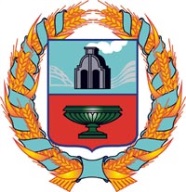 АДМИНИСТРАЦИЯ Тюменцевского района Алтайского  краяАДМИНИСТРАЦИЯ Тюменцевского района Алтайского  краяАДМИНИСТРАЦИЯ Тюменцевского района Алтайского  краяАДМИНИСТРАЦИЯ Тюменцевского района Алтайского  краяПостановлениеПостановлениеПостановлениеПостановление№ Об утверждении положения об организации регулярных Перевозок пассажиров и багажа по муниципальным маршрутам на территории муниципального образования Тюменцевский район Алтайского  края